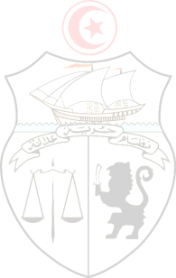 المندوبية الجهوية للتربية بزغوانصيانة المؤسسات التربوية الراجعة بالنظر الى المندوبية الجهوية للتربية بـزغوان في إطار البرنامج الخصوصي للتدخلات العاجلة لصيانة المؤسسات التربويةإعلان استشارة عدد  33/2021للمرة الثالثةيعتزم المندوب الجهوي للتربية بزغوان الإعلان عن استشارة لمشروع تهيئة و صيانة استعجالية للمدارس الابتدائية بولاية زغوان للمرة الثالثة .لا يمكن المشاركة إلا للمؤسسات الصغرى المنصوص عليها بالفصل 20 من الأمر عدد 1039 لسنة 2014 والمتعلق بتنظيم الصفقات العمومي فعلى المقاولين المرخص لهم من طرف وزارة التجهيز و المتحصلين على رخصة تعاطي المهنة  :كراس شروط نشاط البناء, الاختصاص : ب 0 – مقاولة عامة – الصنف 1 : 300 ألف دينار أو أكثر والرّاغبين في المشاركة التسجيل بمنظومة تونيبس www.tuneps.tn قبل التاريخ الأقصى المحدد لقبول العروض. ويتم توجيه العروض الفنية والمالية عبر المنظومة الشراء العمومي على الخط tuneps وفي أجل أقصاه يوم 07/02/2022 على الساعة العاشرة صباحا.العرض الفني والوثائق الإدارية: يجب إرسال العرض الفني والوثائق الإدارية يحمل إمضاء وتاريخ وطابع العارض وجوبا على الخط.العرض المالي: يجب إرسال جميع الوثائق وجوبا على الخط يتم فتح الظروف المحتوية على العروض الفنية و المالية من قبل لجنة فتح الظروف في جلسة علنية وذلك يوم 07/02/2022 على الساعة العاشرة و النصف صباحا بمقر بالمندوبية الجهوية للتربية بزغوان ويمكن للمشاركين في الاستشارة حضورها .ع/ربيان المشروعمدة الإنجاز01صيانة وتهيئة المدرسة الابتدائية دلائل العروس بير مشارقة 70 يوماما فيما يتعلق بالوثائق المثبتة للمؤسسات الصغرى:* السجل الوطني للمؤسسة * نسخة مطابقة للأصل من آخر تصريح مقدم إلى إدارة الجباية بالنسبة للمؤسسات الناشطة     * شهادة في التصريح في حجم الاستثمار المنصوص عليها بالفصل 45 من قانون عدد 69 لسنة 2007 المؤرخ في 27 ديسمبر 2007 و المتعلق بحفز المبادرة الاقتصادية بالنسبة للمؤسسات حديثة التكوين.ويتم توجيهها عن طريق البريد مضمون الوصول او عن طريق البريد السريع آو تسلم مباشرة الى مكتب الضبط بالمندوبية الجهوية للتربية بـزغوان على العنوان التالي: شارع الاستقلال 1100 زغوان في ظرف مغلق يحمل عنوان المرسل إليه ومرجع الاستشارة.